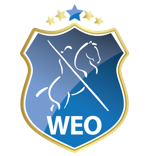 Dressur Kür – Klasse EJeder Reiter stellt sich seine Kür aus den unten genannten Elementen selbst zusammen.Dazu wird die Reihenfolge der Pflichtelemente Wort für Wort zusammen mit den Zahlen in dem „Dressur Bogen Blanco“ neu sortiert. Zwischen den einzelnen Elementen darf der Reiter Weg und Gangart frei wählen (dies wird nicht aufgeschrieben).Der erste und der letzte Punkt sind in der Reihenfolge festgelegt und können nicht verändert werden.1 Das Einreiten im Schritt auf der Mittellinie und das Halten und Grüßen zu Beginn der KürHalten2 Halten aus dem Schritt Rückwärtsrichten3 Rückwärtsrichten, min. 4 Tritte, danach HaltenÜbergänge4 Übergang Schritt / Trab5 Übergang Trab / Galopp6 Übergang Trab / SchrittSchritt7 Aus dem Zirkel wechseln        8 Durch den Zirkel wechseln9 Im Schritt durch die ganze Bahn wechseln10 Im Schritt 3 Bögen durch die BahnTrab11 Im Trab mindestens 1 Runde auf dem Zirkel12 Im Trab durch die ganze Bahn wechseln13 Volte im Trab rechte Hand14 Volte im Trab linke Hand15 Im Trab ganze Bahn, eine RundeGalopp16 Im Galopp eine Runde auf dem Zirkel rechte Hand17 Im Galopp eine Runde auf dem Zirkel linke Hand18 Eine lange Seite im GaloppArbeitsreiterei19 Vorbereitung Media Voltas: Ganze Bahn rechte Hand, lange Seite, 3. Hufschlag, Halten – aus dem Rückwärts Kurzkehrt nach außen (Media Volta) 20 Vorbereitung Media Voltas: Ganze Bahn linke Hand, lange Seite, 3. Hufschlag, Halten – aus dem Rückwärts Kurzkehrt nach außen (Media Volta)Ende21 Das Aufmarschieren auf der Mittellinie im Schritt und das Halten und Grüßen am Ende der Kür